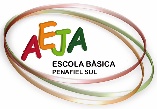 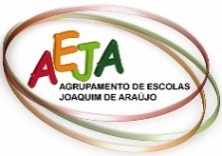 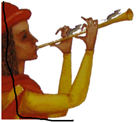 XXII Concurso de Flautas das Escolas do Vale do Sousa – II NACIONAL 2023/2024Ficha de Pré-inscrição – EscolaEscola/Agrupamento______________________________________________________ Inscrição no ciclo/ano que com pretende participar:Registe, na tabela que segue, os temas que gostaria de apresentar.Assinatura do Professor___________________________________________________ Assinale o ano a concurso1º ciclo - 4º Ano 2º ciclo - 5º Ano2º ciclo - 6º AnoRegiste o tema livre que pretende apresentar1º ciclo - 4º Ano 2º ciclo - 5º Ano2º ciclo - 6º Ano